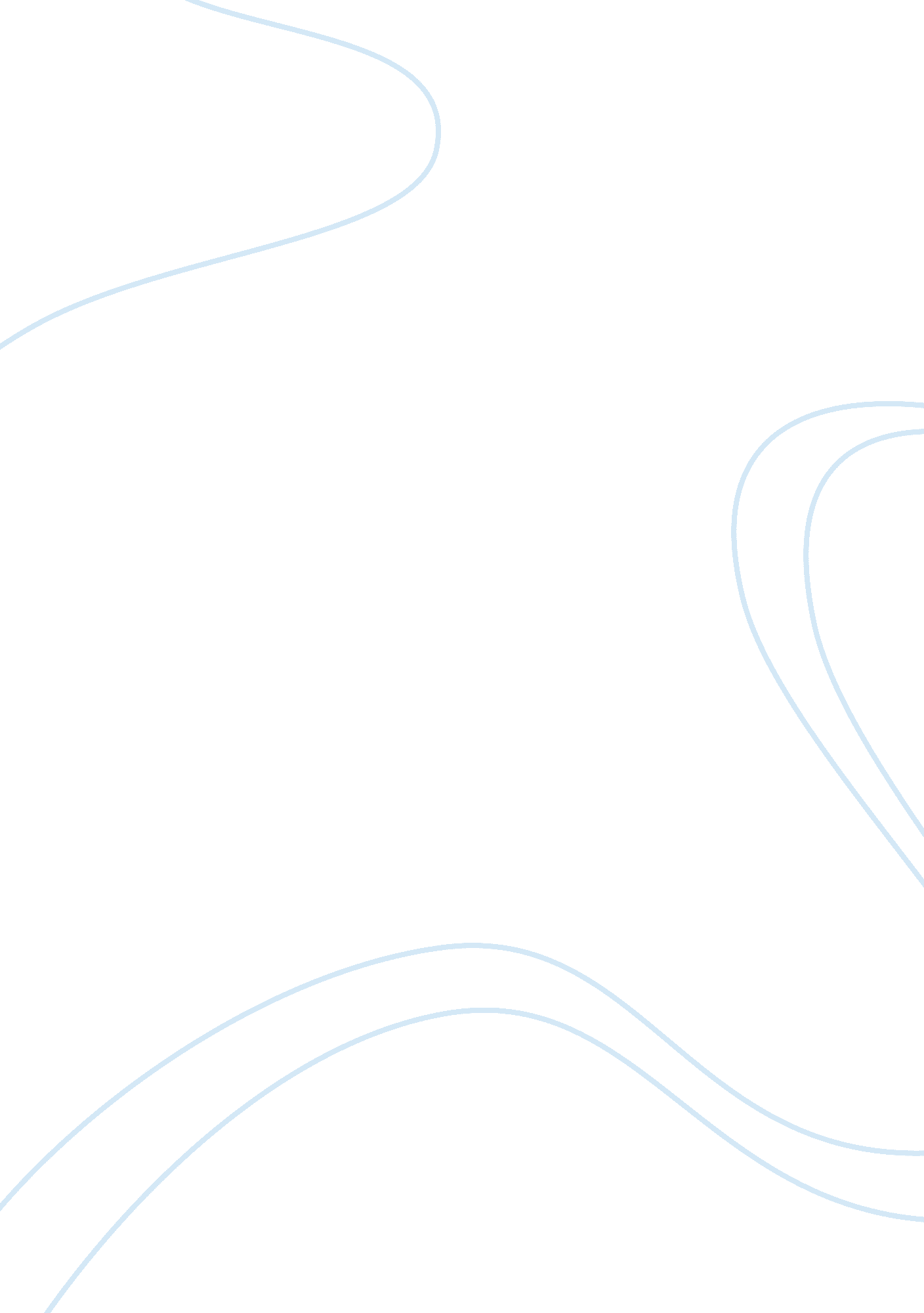 Celtc life essay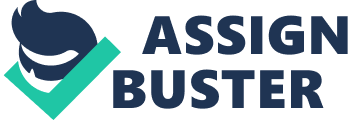 Celtic LifeSort the following statements into true or false about the everyday lives of the Celts.———————–The houses had no windows. The houses were made from brick and had metal front doors. The Celtic people lived in long wide housesCalled Longhouses. The Celts lived in large cities. Celtic children had to go to school everyday. The Celts sailed around the World and invaded other countries in boats called longships. The Celtic people believed in one God. The houses had central heating. The Celts were a successful society. What do you thinkThe Celts used berries and plants to dye the wool different colours. They travelled around by car. The Celts made lots of items from a metal called iron. The men painted their bodies with colourful patterns. The Celts used bronze and gold as well as iron. The heads of the tribe would wear fancy jewellery to show how important they were. The Iron Age Celts lived in Britain before and after Jesus. We’re going back a very, very long time – two thousand years ago. Men would wear a tunic with a belt, a cloak and trousers. Women wore dresses fastened with brooches. The houses were round in shape and were one large room- called a Roundhouse. The Celts would light a fire in the middle of the roundhouse for cooking and heating. They cooked their food on open fires. The Celtic people lived in small settlements of round houses grouped together. They grew all of their own food and kept animals such as sheep and chickens. The Celts were warriors but also very good farmers. The women weaved all of the cloth and made the clothes for the family. The children had to help with all of the family chores. The houses were made from straw, wood and mud. The Celtic times were also known as the Iron Age. 